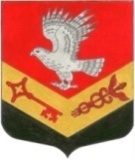 МУНИЦИПАЛЬНОЕ ОБРАЗОВАНИЕ«ЗАНЕВСКОЕ ГОРОДСКОЕ ПОСЕЛЕНИЕ»ВСЕВОЛОЖСКОГО МУНИЦИПАЛЬНОГО РАЙОНАЛЕНИНГРАДСКОЙ ОБЛАСТИСОВЕТ ДЕПУТАТОВ ЧЕТВЕРТОГО СОЗЫВАРЕШЕНИЕ 29.01.2020 года			   					  	         № 05гп.Янино-1О заявлении депутата Д.А. КудиноваНа основании заявления депутата Д.А. Кудинова, руководствуясь Положением о постоянно действующих комиссиях совета депутатов, утвержденным решением от 18.10.2019 года № 09, совет депутатов принялРЕШЕНИЕ:Включить депутата Дмитрия Алексеевича Кудинова в состав постоянно действующей депутатской комиссии по вопросам местного самоуправления, предпринимательству и бизнесу, законности и правопорядку, утвержденной решением совета депутатов от 18.10.2019 года № 11 «О создании и утверждении состава постоянно действующих депутатских комиссий совета депутатов», членом комиссии.2.Решение вступает в силу со дня его принятия.3.Опубликовать настоящее решение в газете «Заневский вестник».4.Контроль над исполнением решения возложить на постоянно действующую депутатскую комиссию по вопросам местного самоуправления, предпринимательству и бизнесу, законности и правопорядку.Глава муниципального образования					В.Е. Кондратьев